РЕШЕНИЕО внесении изменений в Положение о бюджетном процессе в муниципальном образовании «Красногвардейский район»Рассмотрев обращение администрации муниципального образования «Красногвардейский район» от 26.03.2021 г. № 1489, в целях приведения нормативной правовой базы муниципального образования «Красногвардейский район» в соответствие с Бюджетным кодексом Российской Федерации, руководствуясь Уставом муниципального образования «Красногвардейский район», Совет народных депутатов муниципального образования «Красногвардейский район»РЕШИЛ:1. Внести в Положение о бюджетном процессе в муниципальном образовании «Красногвардейский район», утвержденное решением Совета народных депутатов муниципального образования «Красногвардейский район» от 23.08.2013 г. № 79 (в редакции решений  от 26.12.2014 г. № 139, от 16.10.2015 г. № 173, от 25.08.2017 г. № 250, от 27.04.2018 г. № 29, от 22.06.2018 г. № 37, от 23.08.2019 г. № 90, от 11.10.2019 г. № 98, от 26.12.2019 г. № 109, от 19.10.2020 г. № 155), следующие изменения:1) текст статьи 2 изложить в следующей редакции:«Регулирование бюджетных правоотношений в муниципальном образовании по составлению, рассмотрению, утверждению, исполнению бюджета муниципального образования «Красногвардейский район» и контролю за его исполнением осуществляется в соответствии с Бюджетным кодексом Российской Федерации, Федеральным законом от 06.10.2003 г. № 131-ФЗ «Об общих принципах организации местного самоуправления в Российской Федерации», нормативными правовыми актами Республики Адыгея, нормативными правовыми актами органов местного самоуправления муниципального образования «Красногвардейский район», регулирующими бюджетные правоотношения, принятыми в пределах своей компетенции.»;2) дополнить статьей 3.1 следующего содержания:«Статья 3.1. Реестр источников доходов бюджета муниципального образованияУправление финансов администрации муниципального образования «Красногвардейский район» ведёт реестр источников доходов бюджета муниципального образования.Реестр источников доходов бюджета муниципального образования ведется в порядке, установленном администрацией муниципального образования «Красногвардейский район».Реестр источников доходов бюджета муниципального образования представляется в Министерство финансов Республики Адыгея в порядке, установленном Кабинетом Министров Республики Адыгея.»;3) в части 4 статьи 6 слова «ежеквартальному и годовому отчетам» заменить словами «годовому отчету»;4) в статье 8:а) абзац второй части 1 изложить в следующей редакции:«Муниципальные внутренние заимствования осуществляются в целях финансирования дефицита бюджета муниципального образования, а также погашения долговых обязательств муниципального образования, пополнения в течение финансового года остатков средств на счетах бюджета муниципального образования.»;б) часть 1 дополнить абзацем следующего содержания:«Муниципальные внешние заимствования осуществляются в целях финансирования проектов, включенных в программу государственных внешних заимствований Российской Федерации на очередной финансовый год и плановый период.»;в) часть 2 изложить в следующей редакции:«2. Объёмы привлечения средств в бюджет муниципального образования устанавливаются программами муниципальных внутренних и внешних заимствований на очередной финансовый год и плановый период, и общая сумма привлечения средств в соответствующем финансовом году не должна превышать общую сумму средств, направляемых на финансирование дефицита бюджета муниципального образования, и объемов погашения долговых обязательств муниципального образования, утвержденных на соответствующий финансовый год решением о бюджете муниципального образования, с учетом положений статей 103 и  104 Бюджетного кодекса Российской Федерации.В случае, если общая сумма заимствований муниципального образования в отчетном финансовом году превысила общую сумму средств, направленных на финансирование дефицита местного бюджета, и объемов погашения долговых обязательств муниципального образования по итогам отчетного финансового года, образовавшиеся на 1 января текущего года остатки средств бюджета муниципального образования в сумме указанного превышения должны быть направлены на цели, предусмотренные статьей 96 Бюджетного кодекса Российской Федерации, с сокращением предельного объема заимствований на текущий финансовый год.»;г) часть 3 изложить в следующей редакции:«Программа муниципальных внутренних заимствований на очередной финансовый год и плановый период (очередной финансовый год) является приложением к решению о бюджете на очередной финансовый год и плановый период (очередной финансовый год).Программа муниципальных внешних заимствований на очередной финансовый год и плановый период (очередной финансовый год) является приложением к решению бюджете на очередной финансовый год и плановый период (очередной финансовый год).»;5) абзац второй части 1 статьи 9 изложить в следующей редакции:«Управление финансов ведет учет выданных гарантий, увеличения муниципального долга по ним, сокращения муниципального долга вследствие исполнения принципалами либо третьими лицами в полном объеме или в какой-либо части обязательств принципалов, обеспеченных гарантиями, прекращения по иным основаниям в полном объеме или в какой-либо части обязательств принципалов, обеспеченных гарантиями, осуществления гарантом платежей по выданным гарантиям, а также в иных случаях, установленных муниципальными гарантиями.»;6) в статье 10:а) в части 1 слова «Бюджетам поселений» заменить словами «Бюджетам сельских поселений»;б) в части 3 слова «бюджетам поселений» заменить словами «бюджетам сельских поселений»;в) в части 3.1 слово «поселениями» заменить словами «сельскими поселениями»;7) статью 12 дополнить частью 3 следующего содержания:«3. Участники бюджетного процесса вправе осуществлять бюджетные полномочия, установленные Бюджетным кодексом Российской Федерации, при условии включения сведений о данных бюджетных полномочиях в реестр участников бюджетного процесса, а также юридических лиц, не являющихся участниками бюджетного процесса, формирование и ведение которого осуществляется в порядке, предусмотренном статьей 165 Бюджетного кодекса Российской Федерации.»;8) в статье 13:а) в части 2.5 слова «Проект бюджетного прогноза (проект изменений бюджетного прогноза)» заменить словами «Бюджетный прогноз (проект бюджетного прогноза, проект изменений бюджетного прогноза)»;б) часть 13 изложить в следующей редакции:«Доходы бюджета прогнозируются на основе прогноза социально-экономического развития муниципального образования, действующего на день внесения проекта решения о бюджете в Совет народных депутатов, а также принятого на указанную дату и вступающего в силу в очередном финансовом году и плановом периоде законодательства о налогах и сборах и бюджетного законодательства Российской Федерации и законодательства Российской Федерации, законов Республики Адыгея и муниципальных правовых актов Совета народных депутатов, устанавливающих неналоговые доходы бюджетов бюджетной системы Российской Федерации.Положения муниципальных правовых актов Совета народных депутатов, приводящих к изменению общего объема доходов бюджета муниципального образования и принятых после внесения проекта решения о бюджете на рассмотрение в Совет народных депутатов, учитываются в очередном финансовом году при внесении изменений в бюджет на текущий финансовый год и плановый период в части показателей текущего финансового года.»;в) часть 14 дополнить словами «, с учетом особенностей, установленных статьей 174.2 Бюджетного кодекса Российской Федерации»;г) часть 15 дополнить абзацем следующего содержания:«Планирование бюджетных ассигнований на исполнение принимаемых обязательств осуществляется с учетом действующих и неисполненных обязательств при первоочередном планировании бюджетных ассигнований на исполнение действующих обязательств.»;д) часть 20 признать утратившей силу;е) часть 21 дополнить абзацем следующего содержания:«Муниципальное задание в части муниципальных услуг, оказываемых муниципальными учреждениями физическим лицам, формируется в соответствии с общероссийскими базовыми (отраслевыми) перечнями (классификаторами) государственных и муниципальных услуг, оказываемых физическим лицам, формирование, ведение и утверждение которых осуществляется в порядке, установленном Правительством Российской Федерации.»;9) в статье 14:а) пункт 7 части 1 изложить в следующей редакции:«7) верхним пределом муниципального внутреннего долга и (или) верхним пределом муниципального внешнего долга по состоянию на 1 января года, следующего за очередным финансовым годом и каждым годом планового периода (очередным финансовым годом);»;б) пункт 9 части 6 после слов «верхний предел муниципального внутреннего долга» дополнить словами «и (или) верхний предел муниципального внешнего долга»;в) абзац третий части 7 признать утратившим силу;10) абзац второй части 2 статьи 19 изложить в следующей редакции:«Казначейское обслуживание исполнения бюджета муниципального образования осуществляется Федеральным казначейством.»;11) в статье 20:а) в части 2 слово «руководитель» заменить словом «начальник»;б) в части 3 слово «руководителя» заменить словом «начальника»;12) в статье 21:а) часть 1 изложить в следующей редакции: «1. Под кассовым планом понимается прогноз поступлений в бюджет муниципального образования и перечислений из бюджета муниципального образования в текущем финансовом году в целях определения прогнозного состояния единого счета бюджета, включая временный кассовый разрыв и объем временно свободных средств.»;б) в части 2.1 слова «кассовых выплат» заменить словом «перечислений»;13) в статье 22:а) в абзаце втором части 1 слова «со счетов органов Федерального казначейства» заменить словами «с казначейских счетов для осуществления и отражения операций по учету и распределению поступлений»;б) в абзаце шестом части 1 слова «счета Федерального казначейства, предназначенные» заменить словами «казначейские счета для осуществления и отражения операций по учету и распределению поступлений»;в) абзац третий части 2 изложить в следующей редакции:«принятие и учет бюджетных и денежных обязательств;»;г) часть 3 после слов «со сводной бюджетной росписью» дополнить словами «, за исключением операций по управлению остатками средств на едином счете бюджета муниципального образования,);»;14) часть 2 статьи 24 изложить в следующей редакции:«Субсидии, субвенции, иные межбюджетные трансферты, имеющие целевое назначение (в случае получения уведомления об их предоставлении), в том числе поступающие в бюджет муниципального образования в порядке, установленном пунктом 5 статьи 242 Бюджетного кодекса Российской Федерации, а также безвозмездные поступления от физических и юридических лиц, фактически полученные при исполнении бюджета муниципального образования сверх утвержденных решением о бюджете муниципального образования доходов, направляются на увеличение расходов бюджета муниципального образования, соответствующих целям предоставления указанных средств, с внесением изменений в сводную бюджетную роспись без внесения изменений решение о бюджете муниципального образования на текущий финансовый год (текущий финансовый год и плановый период).»;15) в статье 26:а) пункт 5 части 5 изложить в следующей редакции:«5) пояснительная записка к нему, содержащая анализ исполнения бюджета муниципального образования и бюджетной отчетности, и сведения о выполнении муниципального задания и (или) иных результатах использования бюджетных ассигнований;»;б) пункт 6 части 5 изложить в следующей редакции:«6) отчет об использовании бюджетных ассигнований резервного фонда администрации муниципального образования;»;в) в части 7 слова «решением муниципального образования» заменить словами «решением Совета народных депутатов»;16) в части 2 статьи 31 слово «администрации» исключить.2. Опубликовать настоящее решение в газете «Дружба», разместить в официальном сетевом издании «Газета Красногвардейского района «Дружба» (http://kr-drugba.ru, ЭЛ № ФС77-74720 от 29.12.2018 г.), а также на официальном сайте муниципального образования «Красногвардейский район» в сети «Интернет» (www.amokr.ru).3. Настоящее решение вступает в силу со дня его официального опубликования.СОВЕТ НАРОДНЫХ ДЕПУТАТОВМУНИЦИПАЛЬНОГО ОБРАЗОВАНИЯ «КРАСНОГВАРДЕЙСКИЙ РАЙОН»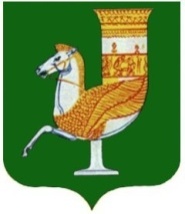 МУНИЦИПАЛЬНЭ ГЪЭПСЫКIЭ ЗИIЭУ «КРАСНОГВАРДЕЙСКЭ РАЙОНЫМ»ИНАРОДНЭ ДЕПУТАТХЭМ Я СОВЕТПринято 49-й сессией Совета народных депутатов муниципального образования «Красногвардейский район» четвертого созыва     9 апреля 2021 года № 381 Председатель Совета народных депутатовмуниципального образования «Красногвардейский район»______________ А.В. ВыставкинаГлава муниципального образования «Красногвардейский район»_____________ Т.И. Губжоковс. Красногвардейское от 09.04.2021 г. № 179